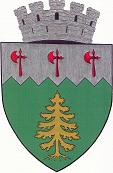 Nr. 28281  din  07.09.2022A N U N ȚPrimăria Municipiului Câmpulung Moldovenesc organizează o nouă etapă de atribuire/licitare a locurilor de parcare de domiciliu din Municipiul Câmpulung Moldovenesc, pentru locurile de parcare  amenajate în municipiu. În aplicarea Hotărârii Consiliului Local Câmpulung Moldovenesc nr. 164 din noiembrie 2017 cu modificările și completările ulterioare, în vederea atribuirii/licitării locurilor de parcare de domiciliu  din Municipiul Câmpulung Moldovenesc, deținătorii de autoturisme interesați vor depune la sediul Primăriei Municipiului Câmpulung Moldovenesc, str. 22 Decembrie nr. 2,  documentele prin care se solicită atribuirea locurilor de parcare.Termenul limită de depunere a documentelor este până în data de 27.09.2022 inclusiv.  Lista locurilor de parcare atribuite în mod direct va fi publicată pe site-ul Primăriei Municipiului Câmpulung Moldovenesc www.campulungmoldovenesc.ro și la afișierul Primăriei în data de 29.09.2022.Locurile de parcare care fac obiectul atribuirii prin procedura de licitație se vor atribui în  licitație publică, conform tabelului anexat. Ședința va avea loc la sediul Primăriei Municipiului Câmpulung Moldovenesc, str. 22 Decembrie nr. 2, începând cu orele10:00.Tariful  pentru rezervarea unui loc de parcare/preț pornire licitație – 110  lei/an.        Pentru relații suplimentare sau alte clarificări, vă puteți adresa la Compartimentul transport auto și monitorizare parcări.PRIMĂRIA MUNICIPIULUI CÂMPULUNG MOLDOVENESCNr. crt.Locația/parcareData1.Zona de parcare str. Molidului nr.930.09.2022